Taller Derechos Básicos de Aprendizaje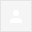 Cordial Saludo.Envió adjunto oficio de convocatoria a un taller en Derechos Básicos de Aprendizaje, que se realizara el próximo viernes 26 de junio.Agradezco de antemano su atención.Atentamente,WILTON GASTELBONDO GARCÍALÍDER OFICINA DE CALIDAD EDUCATIVASECRETARIA DE EDUCACIÓN DE SINCELEJOZona de los archivos adjuntosVista previa del archivo adjunto Oficio Taller.pdf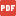 Oficio Taller.pdfBuenos días profesor Wilton, envío a usted los participantes al Taller Derechos Básicos de Aprendizaje.- Docentes:                  EDER DAVID RANGEL MANCHEGO                                    NIDIA PABON VALERO -Padres de Familia:     BRENDA LUZ PEÑATE ALVAREZ                                    PATRICIA AVILA.Atentamente,GUIDO NEL PEREZ DIAZRector IENSS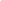 Recibidosx22 jun. (hace 10 días)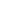 23 jun. (hace 9 días)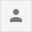 Haz clic aquí si quieres Responder o Reenviar el mensaje